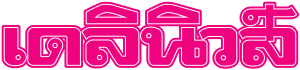 ข่าวประจำวันที่ 2 กุมภาพันธ์ พ.ศ.2558 หน้าที่ 10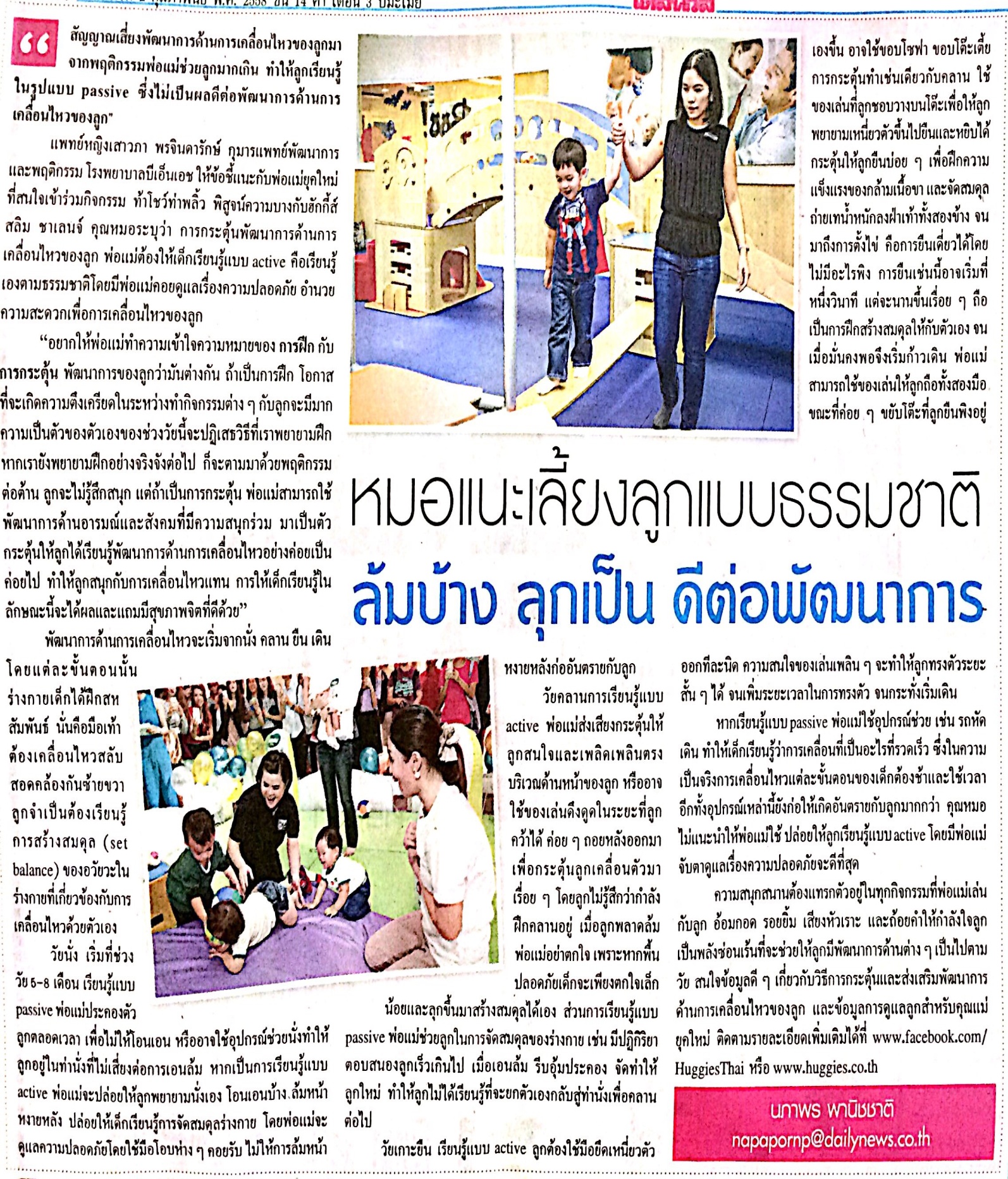 ข่าวประจำวันที่ 2 กุมภาพันธ์ พ.ศ.2558 หน้าที่ 14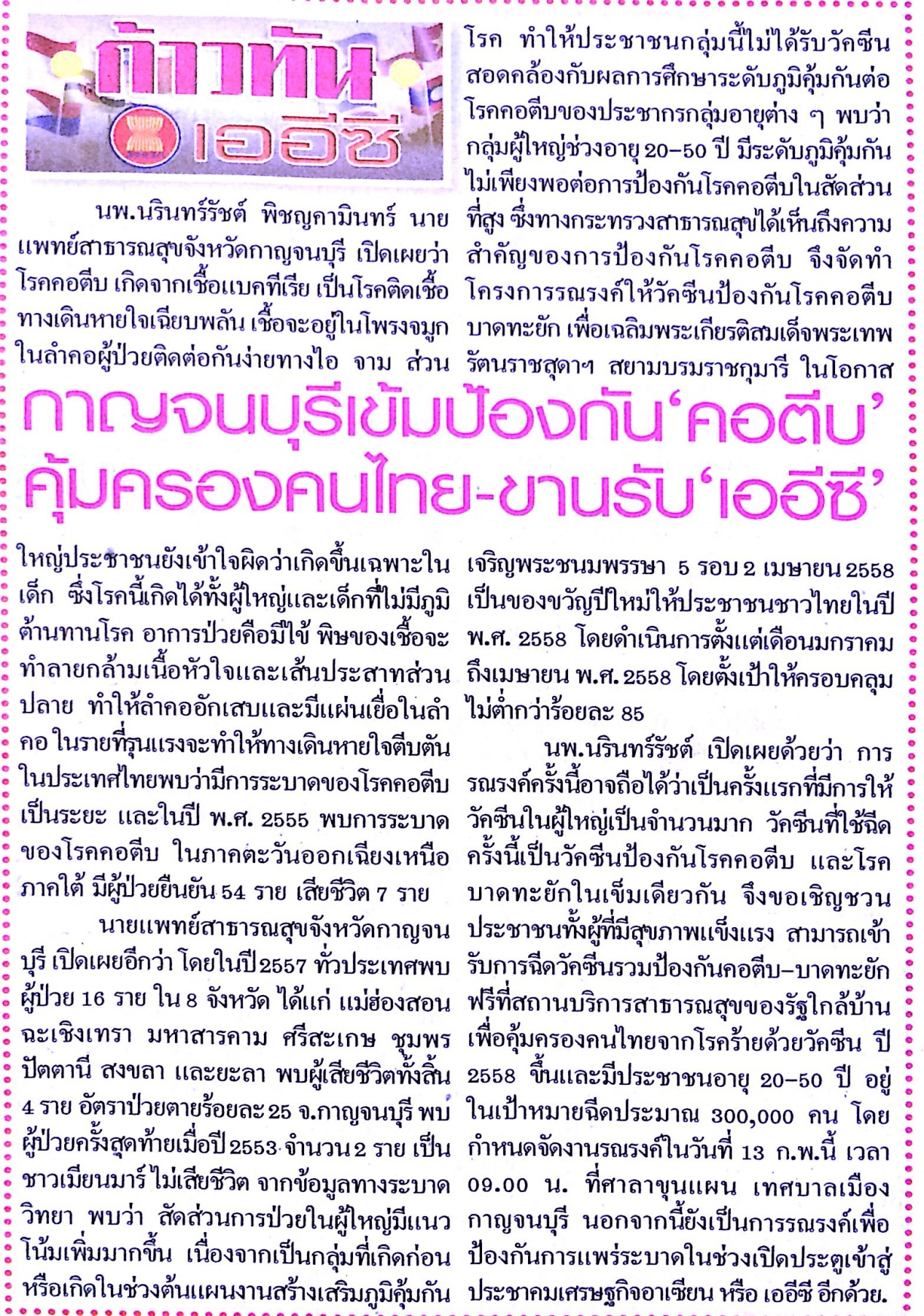 ข่าวประจำวันที่ 2 กุมภาพันธ์ พ.ศ.2558 หน้าที่ 14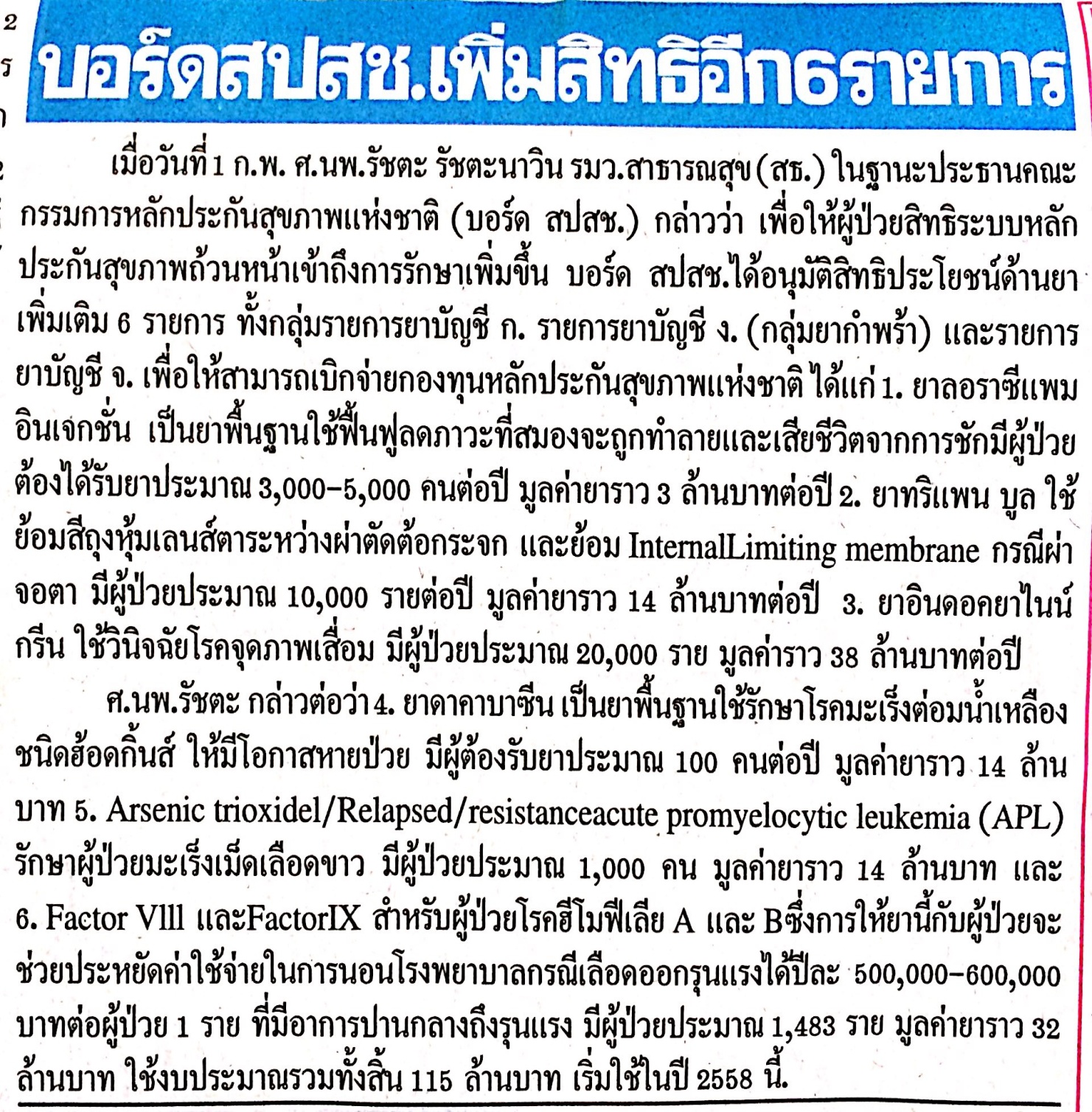 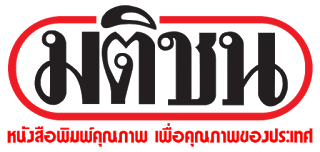 ข่าวประจำวันที่ 2 กุมภาพันธ์ พ.ศ.2558 หน้าที่ 4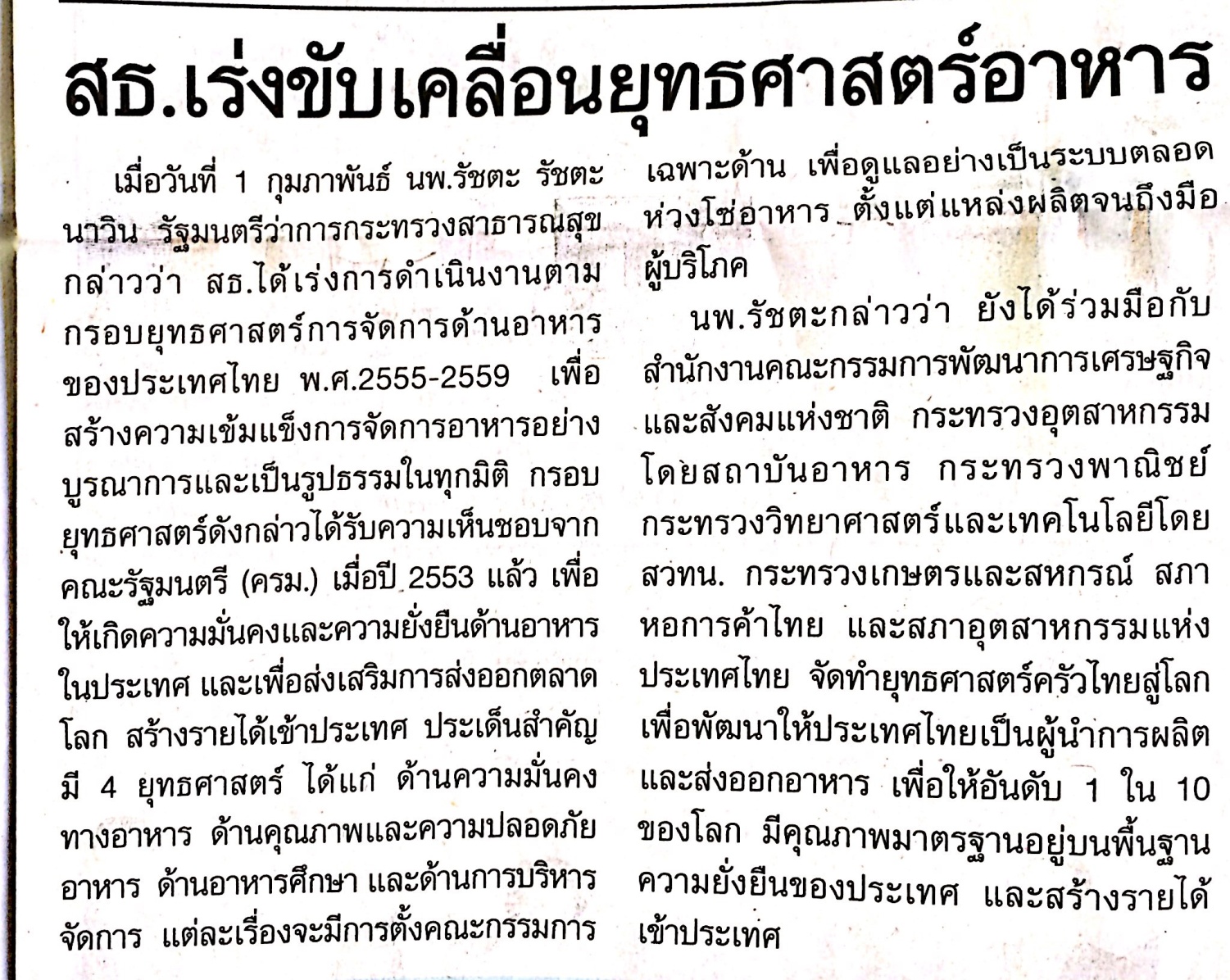 ข่าวประจำวันที่ 2 กุมภาพันธ์ พ.ศ.2558 หน้าที่ 10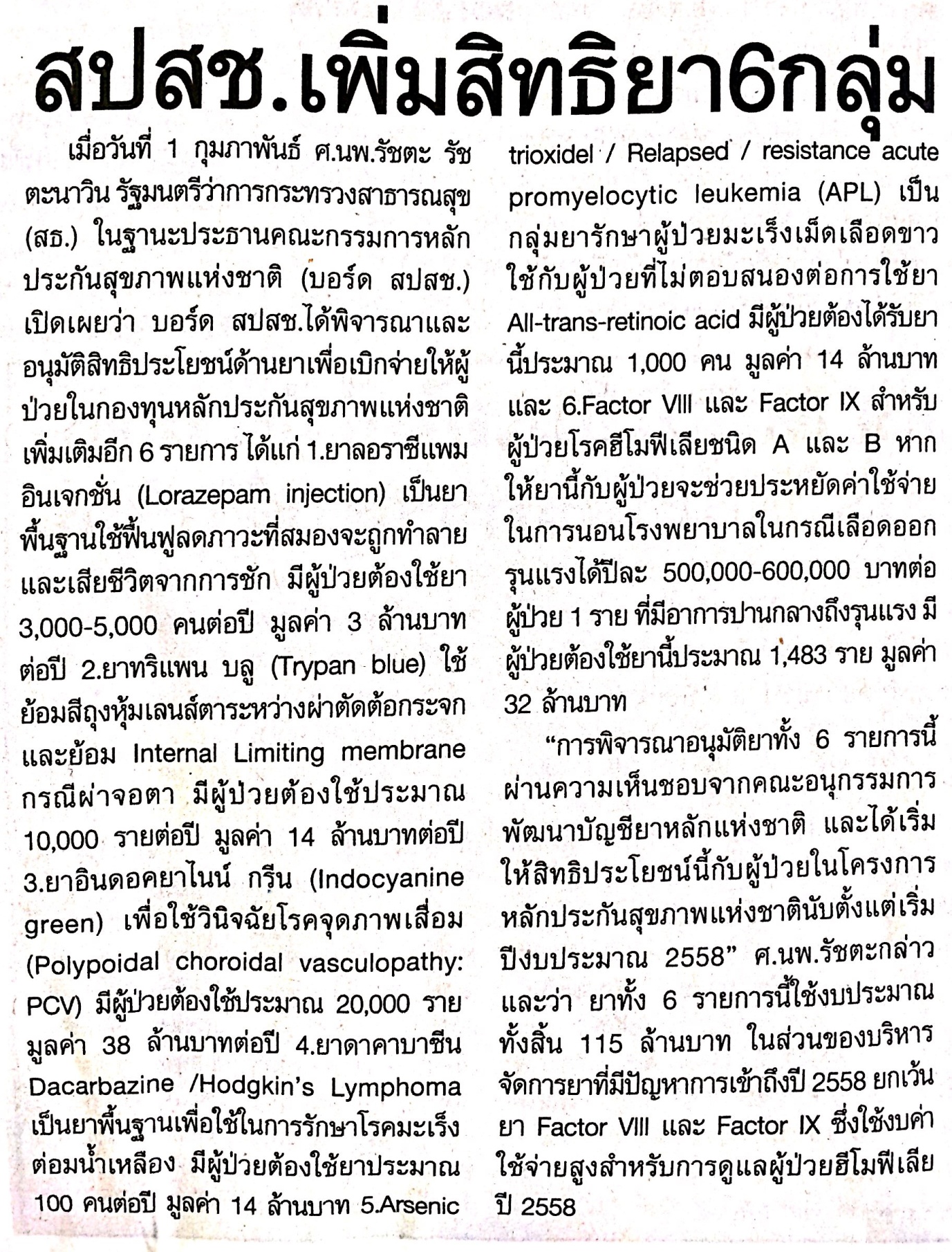 ข่าวประจำวันที่ 2 กุมภาพันธ์ พ.ศ.2558 หน้าที่ 10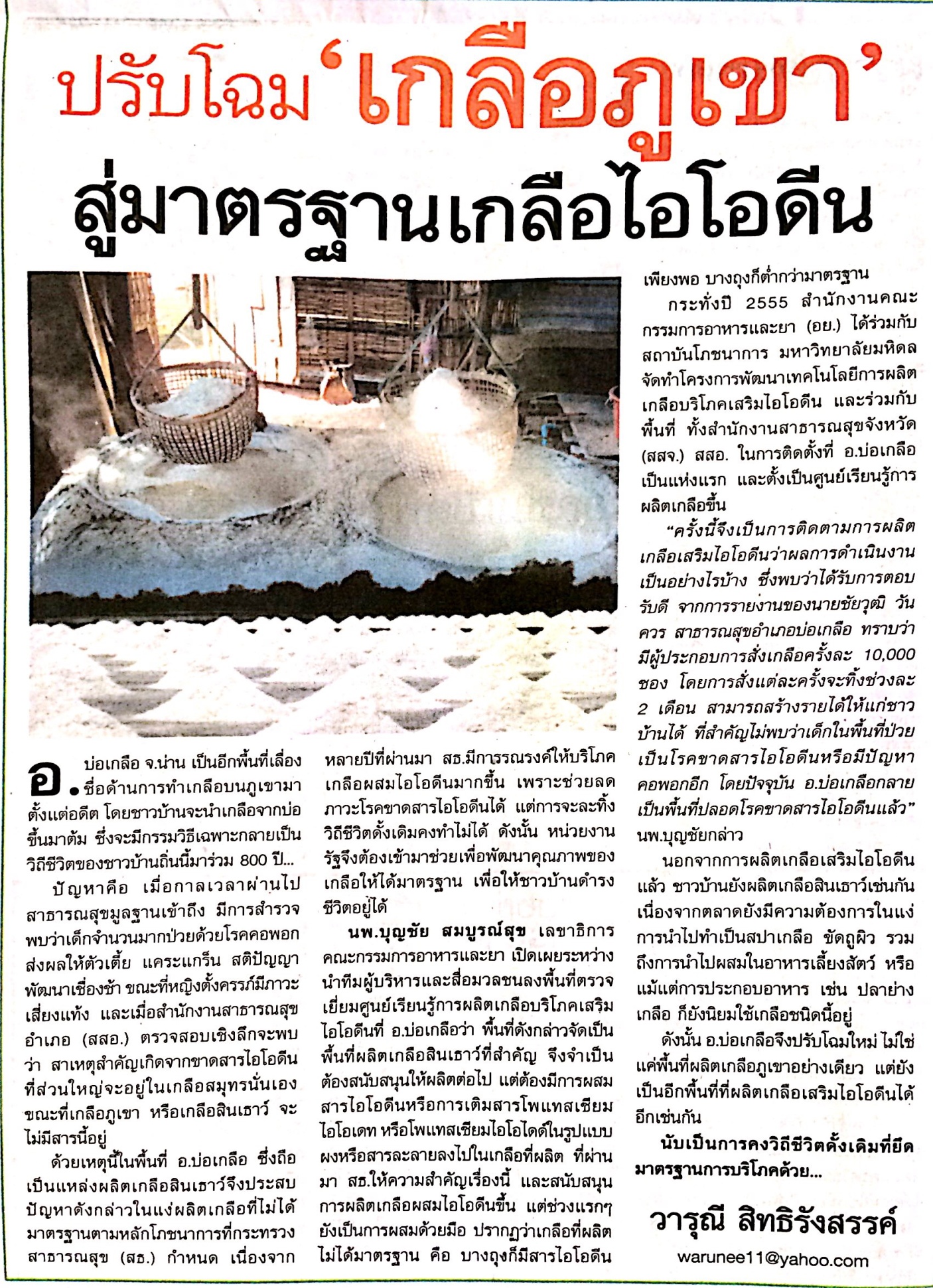 ข่าวประจำวันที่ 2 กุมภาพันธ์ พ.ศ.2558 หน้าที่ 14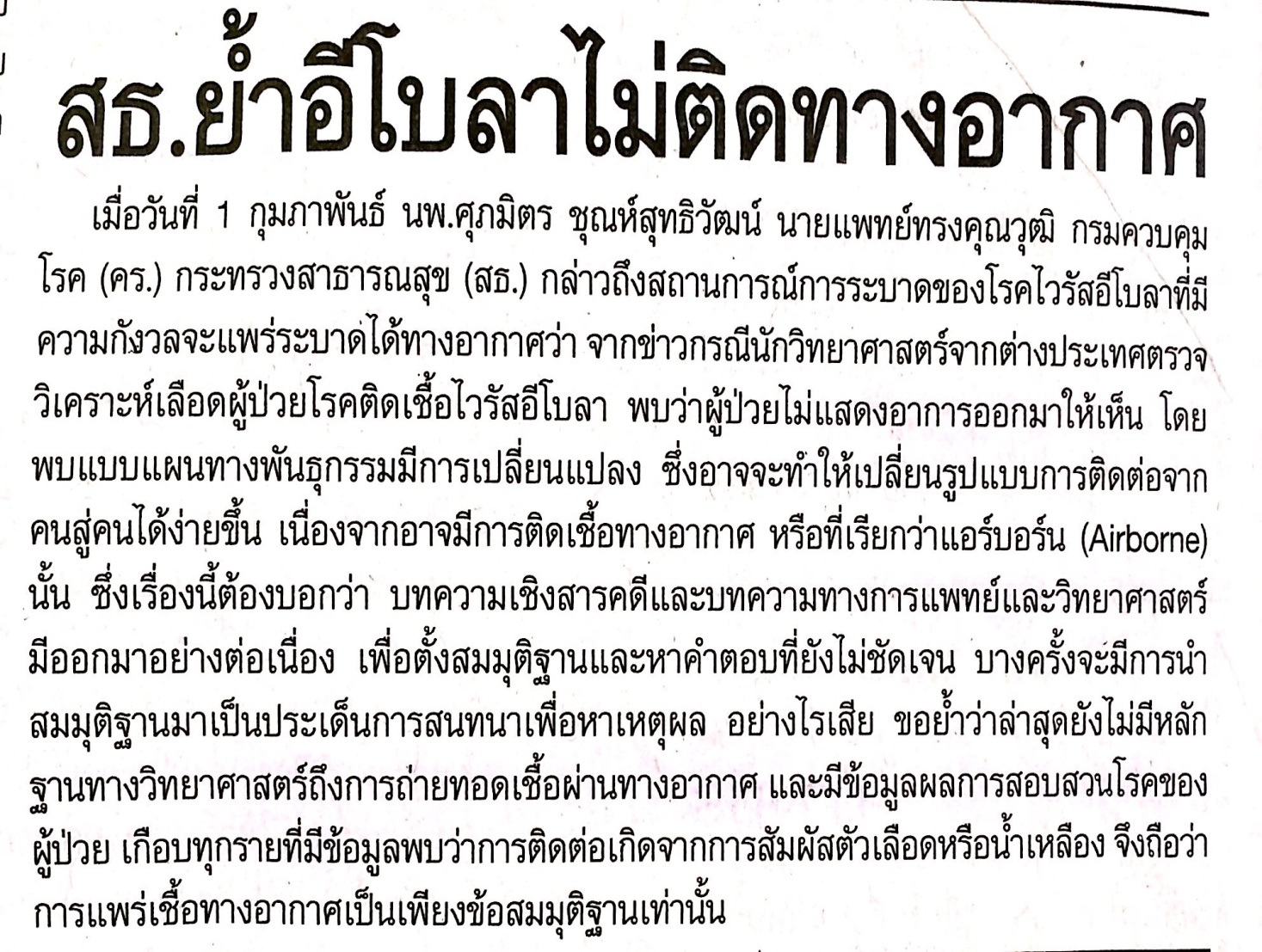 